OPIS  PRZEDMIOTY ZAMÓWIENIAWyposażenie  meblowe do  pomieszczeń Uniwersytetu Szczecińskiego :a/ Meble do pomieszczenia wykładowców  Studium Wychowania Fizycznego i Sportu w obiekcie przy     ul. Fleczka 3c w Szczecinie Wymiary szerokość x głębokość x wysokość Szafa dolna komoda 800x600x800 szt. 5 – z półką zamykana drzwiamiSzafa środkowa z pólkami 800x600x1200  szt.5 – z  3 półkami zamykana drzwiamiNadstawka 800x600x800  szt.5  - z półką zamykana drzwiamiSzafa dolna komoda 1000x600x800 szt. 1 – z półką zamykana drzwiamiSzafa środkowa z pólkami 1000x600x1200 szt.1  – z 3 półkami zamykana drzwiamiNadstawka 1000x600x800 szt.1 – z półką zamykana drzwiamiSzafa dolna komoda 1000x600x800 szt. 2 – z półką zamykana drzwiamiSzafa środkowa z pólkami otwarta 1000x600x1200 szt.2 – przegrody otwarte na sprzęt sportowyNadstawka 1000x600x800 szt.2 – z półką zamykana drzwiamiStół 1400x700x750 szt.1 – na nogach metalowych Krzesło ISO szt. 8 Regał na sprzęt sportowy 800x500x2400 – dół regału wyposażony w półkę i zamykany drzwiami, cześć środkowa otwarta z półkami na sprzęt sportowy, część górna z półką zamykana drzwiami.Kolorystyka płyt meblowych z wzornika wyłonionego WykonawcyTermin realizacji  części „a” do 4-5 tygodni  od dnia udzielenia zamówieniab/ Meble do pomieszczenia Biura Rektora, pok. nr 12 w obiekcie przy al. Papieża Jana Pawła II 22a        w SzczecinieWymiary szerokość x głębokość x wysokośćBiurko płycinowe kątowe szt.2 1600/800x1200x600x750Kontener z szufladami  szt.2  420x560x600Szafa witryna przeszklona z półkami szt.3  800x420x1890Szafa ubraniowa szt.1    800x420x1890Szafka komoda szt.1  800x420x810Stolik szt.1 600x600x710Fotel biurowy szt. 2 typu TaktikKrzesło typu Samba  szt. 3Odbojnica na ścianę  8mb szerokość 300Kolorystyka mebli – płyta Pfladerer dąb sonoma R20128Termin realizacji  części „b” do  14 dni roboczych od dnia udzielenia zamówienia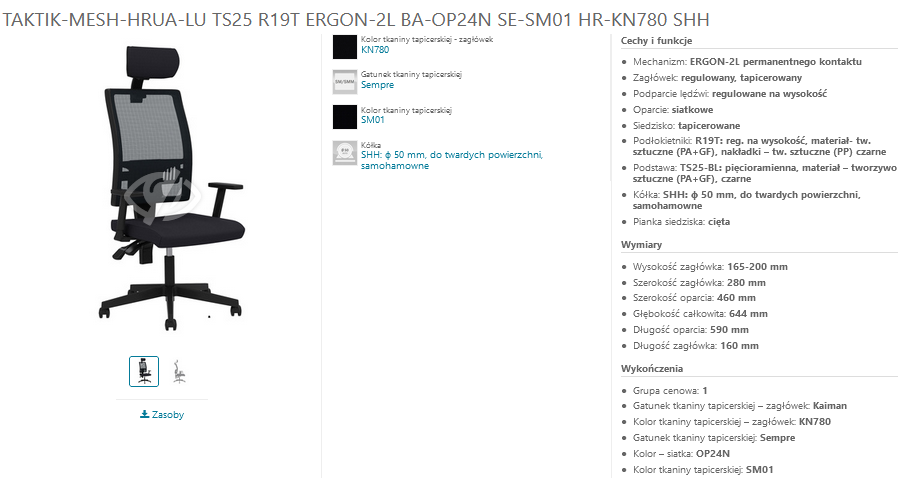 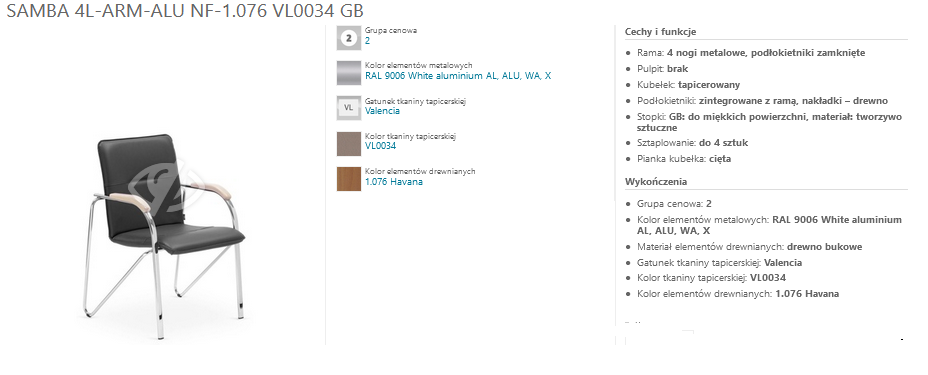 c/  Meble do pomieszczenia  Działu Obsługi Studentów- Kampus Piastów , ul. Piastów 40b , bud.nr 6Wymiary szerokość x głębokość x wysokość Biurko płycinowe z blendą do ziemi 1600x800x750, 1 szt.Nadstawka biurko lada 1600x250x330 , 1 szt.Kontener pod biurko z 3 szufladami 420x560x600 , 2 szt.Szafa  kartotekowa  4 szufladowa na teczki A4,  450x600x1340 , 6 szt.Blenda do zasłonięcia biurka 1600x750, 5 szt.Szafa ubraniowa duża 800 800x420x1890 , 2 szt.Stół konferencyjny stelaż metalowy skręcany 1600x700x750 , 1 szt.Stolik 600x600x650, 2 szt.Regał metalowy do archiwum 5 półek , 33 szt.Uszczegółowienie opisu   szafa  kartotekowa   pozycja  nr 4Szafa  typu registraturowa zamek centralny na lewy i prawy pion, szuflady na teczki zawieszane  w pełnym wysuwie z wkładaną ramką wykonaną z tworzywa sztucznego i aluminium  na teczki . Szuflady posiadają  mechanizm zabezpieczający przed wysunięciem się więcej niż jednej szuflady jednocześnie.         Kolorystyka płyt meblowych z wzornika wyłonionego WykonawcyTermin realizacji  części „c” do 7 dni roboczych od dnia udzielenia zamówienia  z wyłączeniem pozycji nr 9 ( regał metalowy ) , realizacja tej pozycji do 4 tygodniRegał magazynowy/ metalowy ( poz. nr 9 )  o wymiarach 1980/950/435  skręcany przy pomocy śrub. Szkielet regału wykonany  z blachy stalowej o grubości 1,5 mm. Regał wyposażony  w pięć półek ocynkowanych o wymiarach 940 x 425 mm, które wykonane są z blachy o grubości 0,8 mm. Możliwość przestawiania półek co 50 mm . Maksymalne obciążenie półki 100 kg. Nogi regału wykonane są z kątownika stalowego 30 x 30 mm o grubości 1,5 mm., wyposażone w stopki z tworzywa sztucznego, które ochronią podłoże przez rysowaniem. Regał jest w całości malowany proszkowo. Wspólne  dla wszystkich  części  ( a ,b ,c ) :Wykonawca zobowiązany jest do sprawdzenia wymiarów w pomieszczeniu docelowym i ich dopasowania do mebli.Wymiary faktyczne mebli mogą się różnić w zakresie  +- 5%Wykonawca wykonana i przedstawi rysunki mebli, które zostaną zatwierdzane przez użytkownika.WYMOGI  KONSTRUKCYJNE  ZAMAWIANEGO  ASORTYMENTU MEBLOWEGO, GWARANCJA, SERWIS, ETAP REALIZACJIBiurko płycinoweBlat wykonany  z płyty wiórowej obustronnie  melaminowanej o grubości 25mm oklejony na krawędziach obrzeżem ABS o grubości 2mm w kolorze blatu.Blenda wykonana z płyty wiórowej melaminowanej o grubości – stanowi element konstrukcyjny biurka.Połączenie przesłony z konstrukcją wsporczą za pomocą złącz mimośrodowych.Nogi (stelaż ) wykonany z płyty wiórowej obustronnie melaminowanej o grubości  oklejony na krawędziach obrzeżem PCW o grubości 2mm w kolorze blatu.Biurko posiada regulatory wysokości w zakresie minimum .Wysokość biurka  740mm +/- 10%.  W biurku  minimum 2 przelotki kablowe fi 60mm.Biurka posiadają szufladę klawiaturową ( szer. min. 60 cm.) wykonaną z płyty wiórowej  obustronnie melaminowanej  o grubości  18 mm w kolorze biurka na prowadnicach kulkowych . ( lokalizacja szuflad klawiaturowych  – w trakcie realizacji zadania uzgodnienie z Zamawiającym).Kontener biurowyWieniec górny wykonany z płyty wiórowej obustronnie  melaminowanej o grubości 25 mm mocowany na złącza mimośrodowe. Korpus kontenera i fronty szuflad z płyty wiórowej  obustronnie melaminowanej o grubości 18 mm. Plecy płyta wiórowa obustronnie melaminowana o grubości 18 mm. Szuflada z płyty wiórowej laminowanej o grubości 12 mm, dno szuflad płyta wiórowa laminowana biała o grubości 10 mm. Prowadzenie szuflad na prowadnicach rolkowych . Zamek centralny,  (w układach rozdzielnych zamykanie niezależne) , klucze łamane.  W wersji mobilnej dwa kółka fi 40mm  z hamulcem , dwa kółka  fi 40 mm bez hamulca. Uchwyty dwupunktowe metal satyna .Wszystkie krawędzie oklejone obrzeżem ABS o grubości 2 mm w kolorze mebla.Szafy, regały ,nadstawki, komodyKorpusy ,drzwi,    wykonane z płyty wiórowej obustronnie melaminowanej grubości 18mm. Korpus montowany jest za pomocą złącz mimośrodowych. Ściana tylna wykonana jest z płyty wiórowej obustronnie melaminowanej o grubości 18mm. Wieniec górny  nakładany wykonany z płyty wiórowej obustronnie melaminowanej o grubości 25mm. Cokoły w wysokości 75mm-80mm. Półki płytowe wykonane z płyty o grubości  wyposażone są w podpórki typu „secura” – z blokadą wysuwu. Wszystkie widoczne krawędzie oklejone obrzeżem  ABS o grubości 2mm w kolorze mebla.Meble  mają posiadać cztery stopki umożliwiające ich  poziomowanie od wewnątrz.Uchwyty metalowe – satyna  dwupunktowe.Szafy dwudrzwiowe wyposażone w zamki baskwilowe z trzypunktowym ryglowaniem.Szafy jednodrzwiowe i dwudrzwiowe ( o wysokości do 2 OH)  wyposażone w zamek patentowy – okrągły – klucz łamany.W meblach stojących „niskich”( 2 OH ) plecy płyta HDF o grubości min.  w kolorze mebla wpuszczona w wyfrezowane boki Miedzy półkami  regulacja wysokości w korpusie w zakresie 30mm – .Podstawowa wysokość pomiędzy półkami w meblach aktowych standard OH.W  meblach z  drzwiczkami zawiasy z kątem otwarcia min.110 stopni ,  montaż poprzez zatrzaskiwanie na prowadniku ramienia zawiasu – typu clip.Szafy ubraniowe wyposażone w półkę  górną .StołyBlat: płyta wiórowa obustronnie melaminowana  o grubości 25 mm.- wysokość 750 mm z możliwością regulacji +/- 40 mm- konstrukcja oparta na stelażu nośnym(ramie) wykonanym ze stali, profil bazowy pod blat 50x25x2 mm, nogi profil kwadratowy 50x50x2, pokrytych proszkową farbą epoksydową/poliestrową , zakończonych regulowanymi nóżkami z tworzywa sztucznego z możliwością poziomowania oraz regulacji wysokości nóżki,- blat mocowany do ramy za pomocą wpustek i śrub imbusowych z gwintem metrycznym; ze względu na małą trwałość połączenia nie dopuszcza się wkręcania wkrętów bezpośrednio w płytę.Kolor malowania konstrukcji metalowej ( rama nośna /nogi ) do uzgodnienia z wyłonionym Wykonawcą.Wszystkie krawędzie oklejone obrzeżem ABS o grubości 2 mm w kolorze płyty.Zastosowane we wszystkich rodzajach zamawianych brył  płyty meblowe posiadają  atest higieniczności klasy  E1Gwarancja i serwis: Wykonawca udzieli gwarancji na meble z bezpłatnym serwisem na okres                                min. 36 miesięcy. ( 3 lata)1a)  Wykonawca udzieli gwarancji na siedziska min. 36 miesięcy ( 3 lata ), Wykonawca zapewni w okresie pogwarancyjnym dostępność części zamiennych oraz pełny serwis  przedmiotu umowy, przez okres 3 lat, licząc od daty zakończenia okresu gwarancji. Zgłoszenie serwisanta do naprawy przedmiotu zamówienia nastąpi w ciągu 3 dni roboczych od daty zgłoszenia usterki, a naprawa zostanie wykonana w ciągu 7 dni roboczych od dnia zgłoszenia usterki, a jeżeli wystąpi konieczność importu części/elementów składowych mebli lub całego mebla, naprawa zostanie wykonana w ciągu 21 dni od daty zgłoszenia usterki. Koszty dojazdu serwisu do i z miejsca użytkowania lub przewóz uszkodzonego mebla do i po naprawie nie obciążają Zamawiającego w okresie gwarancyjnym.Wymiana jakiegokolwiek modułu mebla należącego do przedmiotu zamówienia na nowy równoważny nastąpi na żądanie Zamawiającego, przy drugim jego uszkodzeniu w okresie gwarancyjnym. Uszkodzony moduł nie podlegający naprawie zostanie wymieniony na nowy równoważny oraz zgodnie z przepisem art. 581 Kodeksu cywilnego, dostarczony będzie z pełnym okresem gwarancji wynoszącym tj. min .36 miesięcy.  Etap realizacji :Transport, rozładunek i montaż wyposażenia meblowego na koszt i ryzyko Wykonawcy.Montaż wyposażenia ma polegać na ustawieniu i wypoziomowaniu poszczególnych elementów  będących przedmiotem zamówienia . Przedmiot zamówienia winien być zgłoszony Zamawiającemu do odbioru w stanie umożliwiającym podjęcie pracy   ( tzn. pomieszczenia po montażu opróżnione z opakowań elementów , resztek materiałów, powierzchnie podłóg  czyste ,  mebli czyste –  tzn. wszystkie elementy pozbawione  ewentualnych powłok  zabezpieczeń fabrycznych , odkurzone ).Zamawiający zastrzega sobie prawo dokonania odbioru przedmiotu zamówienia przy udziale biegłego z zakresu meblarstwa i stolarstwa.	Płatność za wykonanie przedmiotu umowy :  przelewem  w terminie 21 dni na wskazany przez Wykonawcę rachunek bankowy  po dostarczeniu podpisanego przez strony umowy  protokółu odbioru i faktury.Zamawiający dopuszcza fakturowanie częściowe dla poszczególnych lokalizacji realizacyjnych.Faktura:   enumeratywnie wymienione pozycje z opisu przedmiotu zamówienia.